О внесении изменений и дополненийв Устав Куяшского сельского поселенияСовет депутатов Куяшского сельского поселения РЕШАЕТ:1. Внести в Устав Куяшского сельского поселения следующие изменения:1) Статью 5 дополнить подпунктом 14 пункт 1 следующего содержания:          «14) принятие в соответствии с гражданским законодательством Российской Федерации решения о сносе самовольной постройки, решения о сносе самовольной постройки или ее приведении в соответствие с предельными параметрами разрешенного строительства, реконструкции объектов капитального строительства, установленными правилами землепользования и застройки, документацией по планировке территории, или обязательными требованиями к параметрам объектов капитального строительства, установленными федеральными законами (далее - приведение в соответствие с установленными требованиями).»;     2) Статью 15.1 дополнить  пунктом 6 следующего содержания:    «6. Органы местного самоуправления за счет средств местного бюджета могут осуществлять материальное стимулирование деятельности старосты сельского населенного пункта, а также компенсировать расходы, связанные с осуществлением его деятельности.»;3)  В статье 20  пункт 4 дополнить абзацами следующего содержания:«  Для официального опубликования муниципальных правовых актов и соглашений также используется сайт сетевого издания «Официальный вестник Кунашакского муниципального района» в информационно-телекоммуникационной сети Интернет (http://pravokunashak.ru), регистрация в качестве сетевого издания: Эл № ФС 77 - 75580 от19.04.2019). В случае опубликования полного текста муниципального правового акта в указанном сетевом издании объемные графические и табличные приложения к нему в печатном издании могут не приводиться.Для официального размещения муниципальных правовых актов и соглашений также используется портал Минюста России «Нормативные правовые акты в Российской Федерации» (htpp://pravo-minjust.ru, http://право-минюст.рф, регистрация в качестве сетевого издания: Эл № ФС-72471 от 05.03.2018). В случае размещения полного текста муниципального правового акта на указанном портале объемные графические и табличные приложения к нему в печатном издании могут не приводиться.»;4) В статье 22 пункт 9 изложить в следующей редакции: «9. Депутат должен соблюдать ограничения, запреты, исполнять обязанности, которые установлены Федеральным законом от 25 декабря 2008 года № 273-ФЗ «О противодействии коррупции» и другими федеральными законами. Полномочия депутата прекращаются досрочно в случае несоблюдения ограничений, запретов, неисполнения обязанностей, установленных Федеральным законом от 25 декабря 2008 года № 273-ФЗ «О противодействии коррупции», Федеральным законом от 3 декабря 2012 года № 230-ФЗ «О контроле за соответствием расходов лиц, замещающих государственные должности, и иных лиц их доходам», Федеральным законом от 7 мая 2013 года № 79-ФЗ «О запрете отдельным категориям лиц открывать и иметь счета (вклады), хранить наличные денежные средства и ценности в иностранных банках, расположенных за пределами территории Российской Федерации, владеть и (или) пользоваться иностранными финансовыми инструментами», если иное не предусмотрено Федеральным законом от 6 октября 2003 года № 131-ФЗ «Об общих принципах организации местного самоуправления в Российской Федерации».»;5) В статье 23 пункт 8 изложить в следующей редакции: «8. Глава сельского поселения должен соблюдать ограничения, запреты, исполнять обязанности, которые установлены Федеральным законом от 25 декабря 2008 года № 273-ФЗ «О противодействии коррупции» и другими федеральными законами. Полномочия главы сельского поселения прекращаются досрочно в случае несоблюдения ограничений, запретов, неисполнения обязанностей, установленных Федеральным законом от 25 декабря 2008 года № 273-ФЗ «О противодействии коррупции», Федеральным законом от 3 декабря 2012 года № 230-ФЗ «О контроле за соответствием расходов лиц, замещающих государственные должности, и иных лиц их доходам», Федеральным законом от 7 мая 2013 года № 79-ФЗ «О запрете отдельным категориям лиц открывать и иметь счета (вклады), хранить наличные денежные средства и ценности в иностранных банках, расположенных за пределами территории Российской Федерации, владеть и (или) пользоваться иностранными финансовыми инструментами», если иное не предусмотрено Федеральным законом от 6 октября 2003 года № 131-ФЗ «Об общих принципах организации местного самоуправления в Российской Федерации».»;6) В статье 25  пункт 2 дополнить абзацами следующего содержания:«Для официального опубликования муниципальных правовых актов и соглашений также используется сайт сетевого издания «Официальный вестник Кунашакского муниципального района» в информационно-телекоммуникационной сети Интернет (http://pravokunashak.ru), регистрация в качестве сетевого издания: Эл № ФС 77 - 75580 от19.04.2019). В случае опубликования полного текста муниципального правового акта в указанном сетевом издании объемные графические и табличные приложения к нему в печатном издании могут не приводиться.Для официального размещения муниципальных правовых актов и соглашений также используется портал Минюста России «Нормативные правовые акты в Российской Федерации» (htpp://pravo-minjust.ru, http://право-минюст.рф, регистрация в качестве сетевого издания: Эл № ФС-72471 от 05.03.2018). В случае размещения полного текста муниципального правового акта на указанном портале объемные графические и табличные приложения к нему в печатном издании могут не приводиться.»;7) В статье 29 дополнить подпунктом 14 пункт 1 следующего содержания:«14) принимает в соответствии с гражданским законодательством Российской Федерации решение о сносе самовольной постройки, решение о сносе самовольной постройки или приведении ее в соответствие с установленными требованиями.»;8) Главу IX дополнить статьей 36.1 следующего содержания:«Статья 36.1. Меры ответственности депутатов и выборных должностных лиц местного самоуправления.1. К депутату Совета депутатов сельского поселения, Главе сельского поселения, представившим недостоверные или неполные сведения о своих доходах, расходах, об имуществе и обязательствах имущественного характера, а также сведения о доходах, расходах, об имуществе и обязательствах имущественного характера своих супруги (супруга) и несовершеннолетних детей, если искажение этих сведений является несущественным, могут быть применены следующие меры ответственности:1) предупреждение;2) освобождение депутата, члена выборного органа местного самоуправления от должности в представительном органе муниципального образования, выборном органе местного самоуправления с лишением права занимать должности в представительном органе муниципального образования, выборном органе местного самоуправления до прекращения срока его полномочий;3) освобождение от осуществления полномочий на постоянной основе с лишением права осуществлять полномочия на постоянной основе до прекращения срока его полномочий;4) запрет занимать должности в представительном органе муниципального образования, выборном органе местного самоуправления до прекращения срока его полномочий;5) запрет исполнять полномочия на постоянной основе до прекращения срока его полномочий.          2. Порядок принятия решения о применении к депутату Совета депутатов сельского поселения, главе сельского поселения мер ответственности, указанных в пункте 1 настоящей статьи, определяется решением Совета депутатов в соответствии с Законом Челябинской области от 11.02.2009 № 353-ЗО «О противодействии коррупции в Челябинской области».».  2. Настоящее решение подлежит официальному обнародованию на информационных стендах,  после его государственной регистрации в территориальном органе уполномоченного федерального органа исполнительной власти в сфере регистрации уставов муниципальных образований.  3. Настоящее решение вступает в силу после его официального  обнародования в соответствии с действующим законодательством.Председатель Совета депутатовКуяшского сельского поселения                                                             А.П.Шубин  м.п.Глава Куяшского сельского поселения                                                           В.А.Аверин   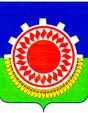 СОВЕТ ДЕПУТАТОВ КУЯШСКОГО СЕЛЬСКОГО ПОСЕЛЕНИЯКУНАШАКСКОГО МУНИЦИПАЛЬНОГО РАЙОНА РЕШЕНИЕ_____________________ г.     № ____